Początek formularzaTermin nadsyłania wniosków upływa 18/10/2021, 24h:00 roku. Wnioski nadesłane po terminie lub niekompletne i nieczytelne nie będą rozpatrywane. Jeden wniosek dotyczy tylko jednej akredytacji. / Accreditation form has to be returned before 18/10/2021, 24h:00. Applications which are late, incomplete or illegible will not be considered. Please use one form per pass requested. Dół formularza*wydrukować dwustronnie,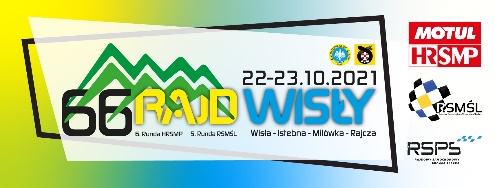 66. Rajd Wisły – 
6. runda MOTUL HRSMP, 5 runda RSMŚL, 
3 runda RSPS22 – 23.10.2021, Wisła       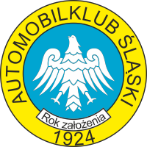 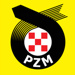 66. Rajd Wisły – 
6. runda MOTUL HRSMP, 5 runda RSMŚL, 
3 runda RSPS22 – 23.10.2021, Wisła       WNIOSEK AKREDYTACYJNY / ACCREDITATION FORM WNIOSEK AKREDYTACYJNY / ACCREDITATION FORM Nazwa redakcji / Name of publication:             Prasa / Press           Agencja prasowa / Press agency 
 
          Portal Internetowy / WebsiteAdres / Address Adres / Address Ulica / Street: Kod Pocztowy / Zip Code : Miasto / City: Państwo / Country: Telefon / Phone: E-mail: WWW: Imię i Nazwisko Dyrektora / Redaktora Naczelnego: 
Name of Director / Editor: E-mail Dyrektora / Redaktora Naczelnego: 
E-mail of Director / Editor: Nakład / Circulation / Liczba odsłon miesięcznie dla www / Total page views monthly for www: Inne / Other :Rodzaj Akredytacji / Pass Requested Rodzaj Akredytacji / Pass Requested Imię i Nazwisko / Name: Fotoreporter / Photographer Tel. komórkowy / mobile: E-Mail: ..............................................
(Podpis Dyrektora/Red. Naczelnego)
(Director/Editor's Signature) 
 ..............................................
(Podpis Składającego Wniosek)
(Applicant's Signature), Data / Date: ………………W związku z Rozporządzeniem Parlamentu Europejskiego i Rady (UE) 2016/679 z dnia 27 kwietnia 2016 r. w sprawie ochrony danych osobowych w skrócie RODO, 

✔ TAK wyrażam zgodę na przetwarzanie moich danych osobowych przez PZM na zasadach opisanych poniżej oraz przyjmuję do wiadomości, że:Administratorem moich danych osobowych (ADO), podanych przeze mnie w formularzu akredytacji jest Polski Związek Motorowy (PZM), z siedzibą w Warszawie (02-518) przy ul. Kazimierzowskiej 66.Podanie danych jest dobrowolne, lecz niezbędne do przyznania dla mnie akredytacji prasowej, zezwalającej na pełnienie funkcji „media” na ww. zawodach/imprezie.Moje dane osobowe będą przetwarzane w celu: przyznania dla mnie akredytacji prasowej, zezwalającej na pełnienie funkcji "media" na ww. zawodach/impreziewysyłania na podany e-mail w akredytacji informacji prasowych dot. ww. zawodów/imprezyweryfikacji podanych przeze mnie w akredytacji danych np. redakcji.Podstawą prawną przetwarzania moich danych jest art. 6 ust. 1 lit. a RODO, tj. moja zgoda, którą mam prawo wycofać w każdym czasie poprzez złożenie pisemnej rezygnacji z pełnienia funkcji „media” na ww. zawodach/imprezie, zawierającej wycofanie mojej zgody na przetwarzanie moich danych osobowych. Odbiorcą moich danych osobowych będą np.: Eurosport events, gdy ma to zastosowanie; podmioty współpracujące na podstawie umów powierzenia w zakresie niezbędnym do realizacji powyższych celów; firmy IT obsługujące systemy informatyczne, w których m.in. znajdują się moje dane osobowe; firmy pocztowe i kurierskie, zapewniające wymianę korespondencji pomiędzy mną a ADO.ADO będzie przechowywać moje dane osobowe do czasu zakończenia działań medialnych związanych z ww. zawodami/imprezą i/lub do czasu rozliczenia się przeze mnie ze zobowiązań wobec organizatora ww. zawodów/imprezy.Przysługuje mi prawo:żądania od ADO dostępu do moich danych osobowych, ich sprostowania oraz otrzymania kopii tych danych, jak również otrzymania pełnej informacji o ich przetwarzaniu;żądania od ADO usunięcia moich danych osobowych lub ograniczenia ich przetwarzania wyłącznie do ich przechowywania; ADO poinformuje mnie o uwzględnieniu mojego żądania lub poda przyczyny, dla których żądanie nie może być zrealizowane;otrzymania od ADO podanych przeze mnie danych osobowych w postaci pliku komputerowego w powszechnie używanym formacie lub przesłania tego pliku innemu administratorowi;wniesienia skargi do Prezesa Urzędu Ochrony Danych Osobowych, na przetwarzanie danych osobowych moich przez ADO, jeżeli uznam, że przetwarzanie danych osobowych narusza przepisy RODO.Wszelkie wnioski, pytania i żądania związane z tym przetwarzaniem mogę kierować do inspektora ochrony danych PZM na adres e-mail: iod@pzm.pl.In connection with Regulation (EU) 2016/679 of the European Parliament and of the Council of 27th April, 2016, on the protection of personal data, abbreviated to GDPR,

✔ I hereby agree to the processing of my personal data by the PZM on the principles described below and I acknowledge that:The controller of the personal data (CPD), provided by me in the application form, is the Polish Automobile and Motorcycle Federation, with its registered office in Warsaw (02-518) at 66 Kazimierzowska street.The provision of data is voluntary, but it is necessary for granting me press accreditation, allowing me to perform "media" functions at the aforementioned competition/event;My personal data will be processed for the following purposes: granting me press accreditation, allowing me to perform "media" functions at the aforementioned competition/event;sending press releases concerning the aforementioned competitions/events to the email address given in the accreditation;the verification of data provided by me in the accreditation, e.g. editorial data.The legal basis for the processing of my personal data is article 6(1)(a) of the GDPR, i.e. my consent, which I have the right to withdraw at any time by submitting a written resignation from the competition/event, including the withdrawal of my consent to the processing of my personal data.The recipients of my personal data will be e.g: Eurosport events, when applicable;entities cooperating on the basis of entrustment agreements to the extent necessary to achieve the above objectives;IT companies maintaining the information systems that contain, among other things, my personal data;postal and courier companies, ensuring the exchange of correspondence between me and the CPD.The CPD will store personal data until the end of media activities related to the aforementioned competition/event and/or until I have settled my obligations towards the organiser of the aforementioned competition/event.I have the right:to request from the CPD access to my personal data, to rectify the data and to receive a copy of this data, as well as to receive full information about the processing of this data;to request from the CPD the deletion of my personal data or to restrict the processing of this data to its storage; the CPD will inform me of the acceptance of my request or state the reasons why the request cannot be met;to receive from the CPD the personal data provided by me in the form of a computer file in a commonly used format or to send this file to another data controller;to lodge a complaint with the President of the Office for Personal Data Protection against the processing of my personal data by the CPD, if I consider that the processing of the personal data violates the provisions of the GDPR.All requests, questions and demands related to this processing should be addressed to the Data Protection Officer of the PZM at the following email address: iod@pzm.plNIE, BRAK ZGODY na przesyłanie wydawnictw elektronicznych PZM np. Biuletynu PZM wysyłanych przez Polski Związek Motorowy (PZM), z siedzibą w Warszawie (02-518) przy ul. Kazimierzowskiej 66, środkami komunikacji elektronicznej, z których przesyłania w każdej chwili mogę zrezygnować klikając link rezygnacji podany w wiadomości e-mail zawierającej Biuletyn PZM. Z informacjami dotyczącymi przetwarzania danych osobowych przez PZM, w tym przysługującymi mi prawami, mogą się zapoznać na stronie www.pzm.pl w zakładce Biuletyn PZM. I agree for receiving by e-mail the electronic publications of the Polish Automobile and Motorcycle Federation (PZM), like Bulletin PZM, which will be send by PZM with its registered office in Warsaw (02-518) at 66 Kazimierzowska street. I can unsubscribe from receiving the electronic publications at any time by clicking the link provided in the e-mail containing the PZM Bulletin. The information on the processing of personal data by PZM, including my rights, is provided at www.pzm.pl on the PZM Bulletin page.NIE, BRAK ZGODY na przesyłanie informacji prasowych dot. cyklu Rajdowych Samochodowych Mistrzostw Polski 2018/2019 wysyłanych z portalu www.rsmp.pl, środkami komunikacji elektronicznej, z których przesyłania w każdej chwili mogę zrezygnować, poprzez wysłanie mojej rezygnacji na adres e-mail: biuro@rajd-wisly.plI agree for receiving by e-mail the press releases concerning the Polish Rally Championship (RSMP) competitions/events held in 2018/2019 send from the website www.rsmp.pl. I can unsubscribe from receiving the electronic publications at any time by sending my resignation to e-mail : biuro@rajd-wisly.pl